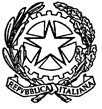 PROGRAMMA SVOLTODI LINGUA E LETTERATURA ITALIANAClasse V  Sez. A   IPIA Indirizzo : Manutenzione ed assistenza tecnica  Docente: Iannaccone StefaniaANNO SCOLASTICO 2018/2019LETTERATURA ITALIANAUDA 1: L’ETÀ DEL REALISMO Il Realismo letterario: Naturalismo e VerismoGiovanni VergaLa biografia e il pensiero I romanzi storico-patriotticiI romanzi romantico-passionali: “ Storia di una capinera”La svolta veristaLe opere di ispirazione verista: le raccolte di novelle e i romanziDa Vita dei campi: Rosso Malpelo Da Novelle rusticane: La roba Da I Malavoglia: L’addio di ‘Ntoni Da Mastro don Gesualdo: Gesualdo: eroe della roba  UDA 2: Il Decadentismo: Pascoli e D’AnnunzioIl Decadentismo Giovanni PascoliLa biografia Il pensiero La poetica del fanciullino Le opere e i grandi motivi di ispirazioneLa metrica e le figure retoriche ricorrenti nella poesia del PascoliLe opere più importanti e i grandi motivi di ispirazioneClassicismo e Decadentismo in PascoliDa Myricae: X agostoDa Myricae: NovembreDa Canti di Castelvecchio: La mia sera  Gabriele D'AnnunzioLa biografia Il pensiero La poeticaIl decadentismo dannunziano D'Annunzio e l'ideologia del SuperuomoLe opere Il romanzo “Il piacere”La poesia: Le LaudiDa Alcyone: La pioggia nel pineto  UDA 3: La crisi dell’uomo moderno nella narrativa del primo Novecento    La psicoanalisi e i suoi riflessi nella letteraturaItalo SvevoLa vita e l'ambiente Il romanzo d'analisiSvevo e la psicanalisi I tre grandi romanzi: "Una vita", "Senilità", "La coscienza di Zeno"Da La coscienza di Zeno: L’ultima sigaretta Da La coscienza di Zeno: La conflagrazione finaleLuigi PirandelloBiografia Genesi culturale e biografica del pensieroIl relativismo psicologico orizzontale “Il fu Mattia Pascal”Il relativismo psicologico verticale “Uno, nessuno, centomila”La poetica dell'umorismo Le novelleIl romanzo "I quaderni di Serafino Gubbio operatore" e la polemica contro la macchinaIl teatroDa Novelle per un anno: La patente Da Quaderni di Serafino Gubbio operatore: Una mano che gira una manovella UDA 4: La lirica tra le due guerre    L'ErmetismoCaratteri generali Contenuti e forme della poesia ermeticaLa poesia ermetica e il Fascismo La poesia ermetica e il pubblicoGiuseppe UngarettiBiografia e poetica Le raccolte poeticheDa Il porto sepolto: Veglia Da Il porto sepolto:  Fratelli Da Il porto sepolto:  Sono una creaturaDa Il porto sepolto: San Martino del Carso Da Il porto sepolto: Soldati Eugenio MontaleBiografia e poetica La poesia come coscienza del  male del vivere “Ossi di seppia”Le altre raccolte poeticheDa Ossi di seppia: Non chiederci la parolaDa Ossi di seppia: Spesso il male di vivere … Da Le occasioni: Non recidere, forbice, quel volto EDUCAZIONE LINGUISTICAUDA 5: VERSO L’ESAME DI STATO: DIDATTICA DELLA  SCRITTURA Le tipologie testuali del nuovo Esame di Stato:Analisi e interpretazione di un testo letterario italiano (tipologia A)Analisi e produzione di un testo argomentativo (tipologia B)Riflessione critica di carattere espositivo - argomentativo su tematiche di attualità (tipologia C)Montella, lì 08.06.2019             Gli alunni                                                                                                             La docente_______________________                                                                                 Prof.ssa Stefania Iannaccone_________________________________________          ISTITUTO D’ISTRUZIONE SECONDARIA SUPERIORE“RINALDO D’AQUINO”C.F. 91010430642 – Cod. Mecc. AVIS02100Be-mail  avis02100b@istruzione.it  P.E.C.  avis02100b@pec.istruzione.itISTITUTO D’ISTRUZIONE SECONDARIA SUPERIORE“RINALDO D’AQUINO”C.F. 91010430642 – Cod. Mecc. AVIS02100Be-mail  avis02100b@istruzione.it  P.E.C.  avis02100b@pec.istruzione.itISTITUTO D’ISTRUZIONE SECONDARIA SUPERIORE“RINALDO D’AQUINO”C.F. 91010430642 – Cod. Mecc. AVIS02100Be-mail  avis02100b@istruzione.it  P.E.C.  avis02100b@pec.istruzione.it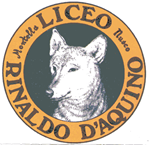 hirpina audaciaLiceo Scientifico – Liceo delle scienze umane – Liceo MusicaleVia Scandone – 83048  Montella (AV)Segreteria:  0827 1949166  fax:  0827 1949162 -  Dirigente Scolastico: 0827 1949161Liceo Classico - Via Fontanelle, 1 -  83051 Nusco (AV) - 0827 64972Istituto Professionale - settore industria e artigianato – indirizzi:  Produzioni industriali e artigianali (IPIA) - Manutenzione e assistenza tecnica (MAT)Via Verteglia – 83048  Montella (AV) 0827 1949183 - fax 0827 1949182Istituto Tecnico - settore Tecnologico - ind.  Informatica e TelecomunicazioniVia Verteglia – 83048  Montella (AV) 0827 1949183 - fax 0827 1949182Istituto Tecnico - settore Tecnologico -  ind. Meccanica, meccatronica ed energia  Via Tuoro – 83043 Bagnoli Irpino (AV) -  tel 0827 62268Unità Didattica  II livello rete territoriale CIPIA (già corso serale SIRIO)Via Tuoro – 83043 Bagnoli Irpino (AV) -  tel 0827 62268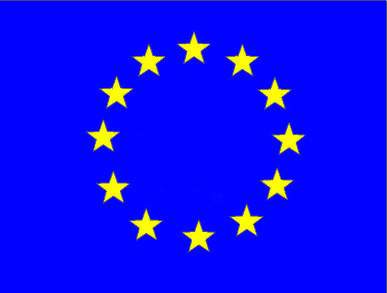 